A juventude e a educação capixaba: fatos a partir da PNAD ContínuaA seguir apresentamos alguns resultados sobre a educação dos jovens capixabas. Os indicadores foram construídos a partir dos microdados da Pesquisa Nacional por Amostra de Domicílios Contínua (PNAD-C) divulgados pelo IBGE no dia 07 de maio com resultados trimestrais para o Brasil e Unidades da Federação. O foco dessa publicação do IBGE é o mercado de trabalho, mas a partir da base de dados é possível construir alguns indicadores de outras temáticas, como educação.Principais resultadosFluxo educacional e progressoA parcela dos jovens de 15 a 17 anos que terminam o ano na escola é muito menor do que a parcela que ingressou no início do ano letivo. Essa é uma tendência nacional. O gráfico chama a atenção para a trajetória de uma parcela desses jovens abandonarem a escola ao longo do ano e reingressarem no ano seguinte.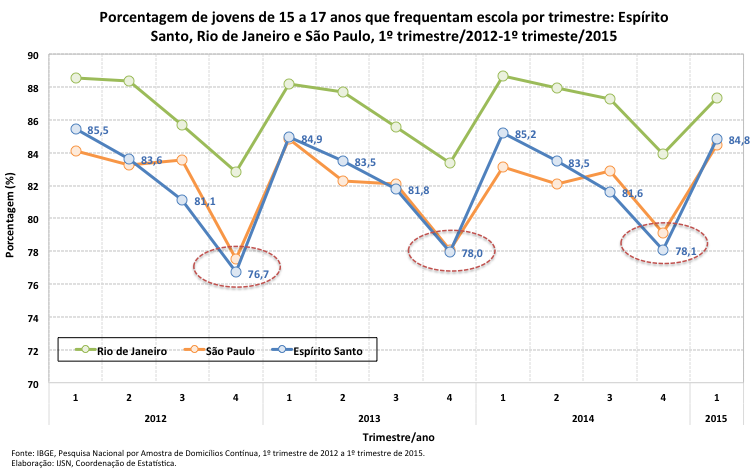 O gráfico a seguir apresenta a média da taxa média de frequência à escola dos jovens de 15 a 17 anos por trimestre nos últimos 3 anos analisados na pesquisa. No estado a proporção desses jovens frequentando escola cai de 84,2% no início do ano letivo para 75,4% ao final do ano.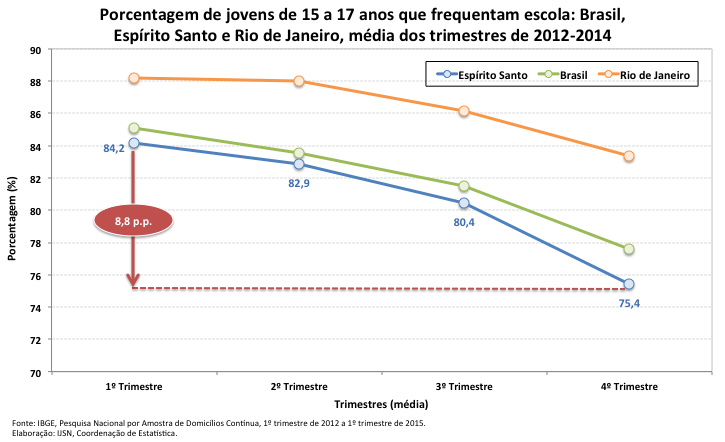 Essa diferença é muito mais acentuada entre os jovens em famílias com chefes menos escolarizados do que entre os jovens em famílias com chefes mais escolarizados.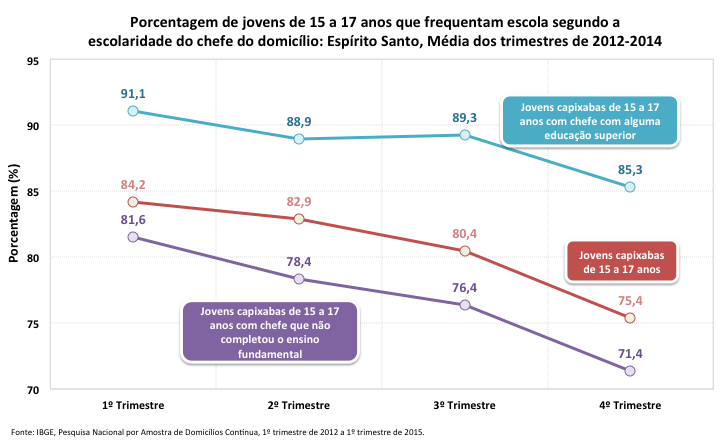 Analisando os dois primeiros trimestres do ano, onde considera jovens que não entraram na escola ou saíram logo no início, é possível observar que esse percentual é bem mais elevado entre os mais pobres do que entre os mais ricos. Apesar de não estarem disponíveis os dados da renda total dos domicílios, é possível observar esse fato considerando apenas a renda das famílias proveniente do trabalho.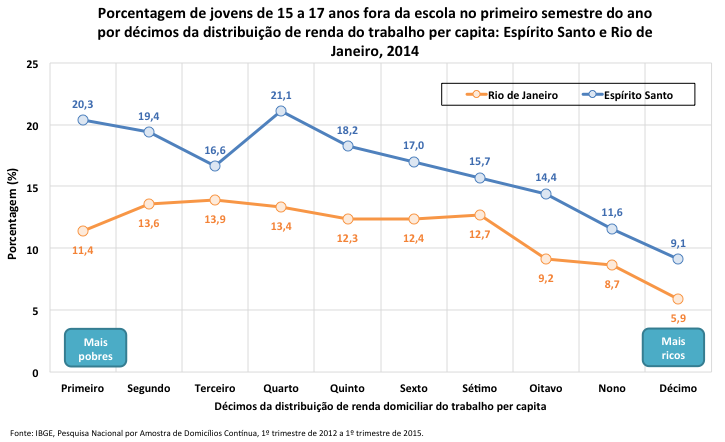 Como o indicador anterior mede a frequência à escola em qualquer série essa tendência pode ser puxada por aqueles mais defasados e que abandonam a escola, na medida em que percebem um novo possível fracasso. No entanto, entre os jovens de 15 a 19 anos que frequentam o ensino médio a trajetória segue o mesmo caminho.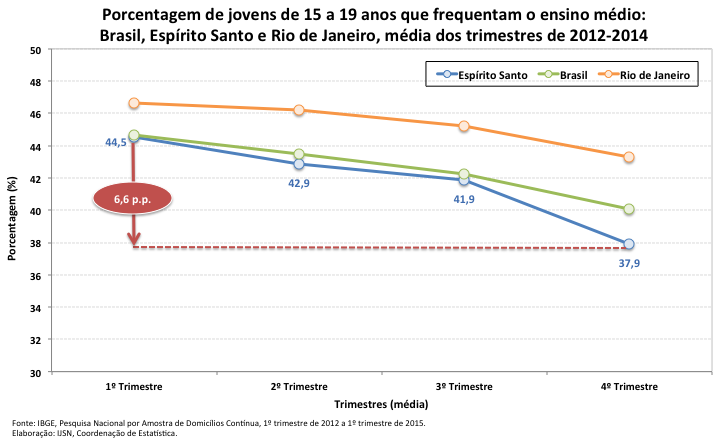 A porcentagem de jovens que completa 19 anos tendo concluído o ensino médio permanece estável no estado, se mantendo acima da média nacional, apesar da tendência de crescimento no Brasil.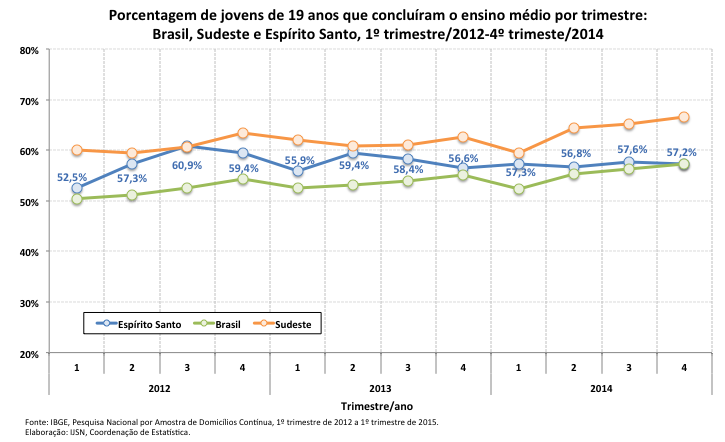 Perfil da geração nem-nem-nemO estado ainda apresenta uma alta taxa de jovens de 15 a 29 anos que nem estudam, nem trabalham e nem procuram trabalham e vem apresentando uma tendência de elevação. Entre 2012 e 2014 tivemos uma tendência de crescimento do número de jovens nessa situação. Em 2014, 14,5% de jovens de 15 a 29 anos não estudavam, não trabalhavam e não estavam procurando emprego, o que corresponde a aproximadamente 131,4 mil jovens. Numa análise por trimestre, verifica-se que os maiores índices estão concentrados normalmente no último trimestre e no primeiro trimestre, o que pode ser explicado pela sazonalidade (final de ano e verão). No primeiro trimestre de 2015, 15,5% de jovens de 15 a 29 anos estavam fora da escola e do mercado de trabalho, aproximadamente 137 mil jovens capixabas. Em comparação com o Brasil e com a região Sudeste, o Espírito Santo apresenta índices inferiores a média nacional e superiores a média do Sudeste.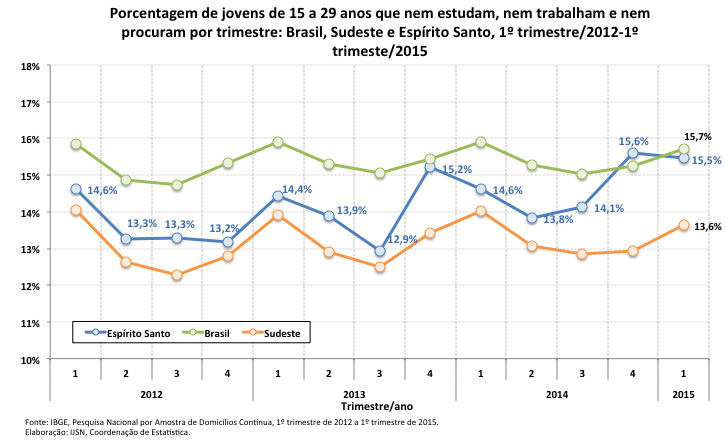 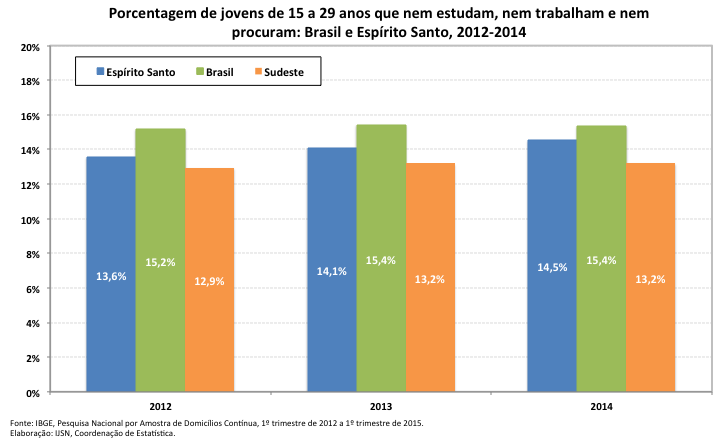 Atualmente temos mais jovens parando de estudar e não entrando no mercado de trabalho. A situação financeira atual mais confortável dos pais e a formação de família são alguns dos fatores que explicam esse fenômeno da atualidade. Não estamos rotulando essa geração de ociosa, provavelmente essa é uma situação passageira da vida do jovem. No entanto, deve ser motivo de preocupação e atenção da sociedade,  esse grupo deveria estar estudando ou trabalhando.Quem são esses jovens? Qual sua escolaridade? Qual a sua situação na família? Quais os motivos para não procurarem trabalho?A maioria dos jovens de 15 a 29 anos que não estudam, não trabalham e não procuram são mulheres (75,6%), segundo dados da Pnad-C do 1º trimestre de 2015. Esse fato pode ter uma relação estreita com a formação de família e a maternidade.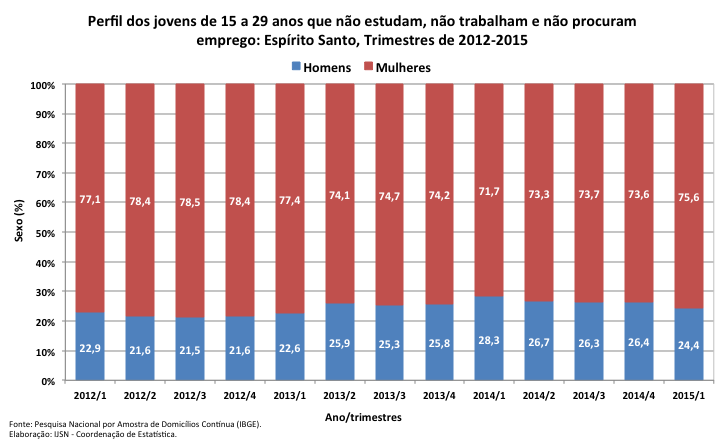 Com relação a posição que ocupam no domicílio, a maioria são filhos (45,1%) seguidos por cônjuges (36,5%). O que reforça a relação entre a melhora da situação financeira dos pais e da formação de família e o número crescente de jovens que estão fora da escola e do mercado de trabalho.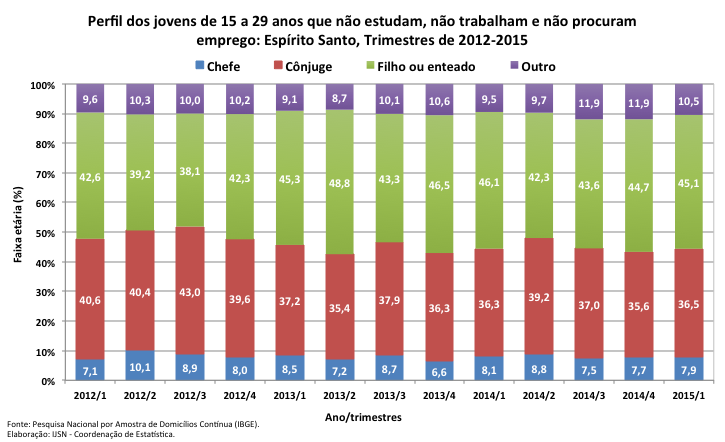 Esses jovens concentram-se em duas faixas etárias, de 18 a 21 anos (32,9%), idade em que teriam terminado o ensino médio, e 25 a 29 anos (33,5%), poderiam ter terminado o curso superior e estarem no mercado de trabalho.A maioria dos jovens de 15 a 29 anos nem-nem-nem possuem ensino médio completo (46,2%). Esses jovens podem estar optando por dar um tempo nos estudos para avaliar as possibilidades, ou estão fazendo outros cursos para se qualificarem e com isso, retardando o ingresso no mercado de trabalho. Um grupo que merece atenção são os jovens que possuem menos do que o ensino fundamental completo, que chegam a quase 25%. Essa população normalmente é excluída do mercado de trabalho pela baixa formação e consequentemente, são mais dependentes de políticas sociais. É necessário se pensar em políticas com foco no aumento da formação e da inclusão no mercado de trabalho.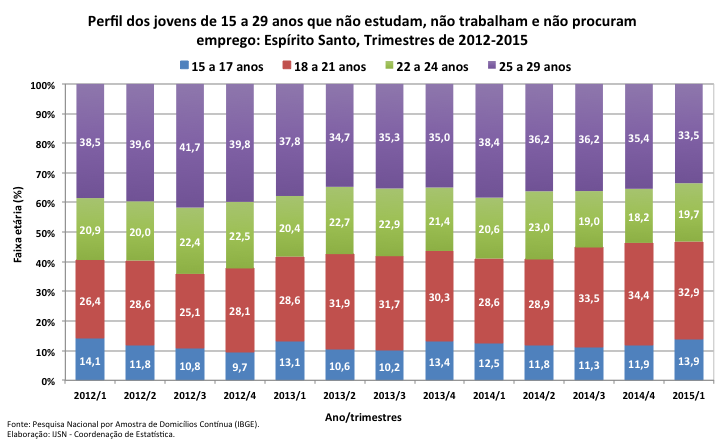 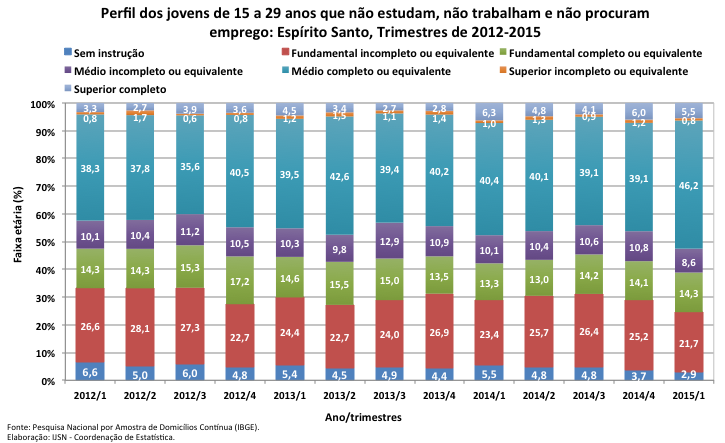 O principal motivo para não procurarem trabalho é terem que cuidar de afazeres domésticos, dos filhos ou de outros dependentes (47,3%). Seguido por não quererem trabalhar (22,3%) e por que estavam estudando (16,1%). Apenas 1,9% disseram que desistiram de procurar por não terem conseguido encontrar.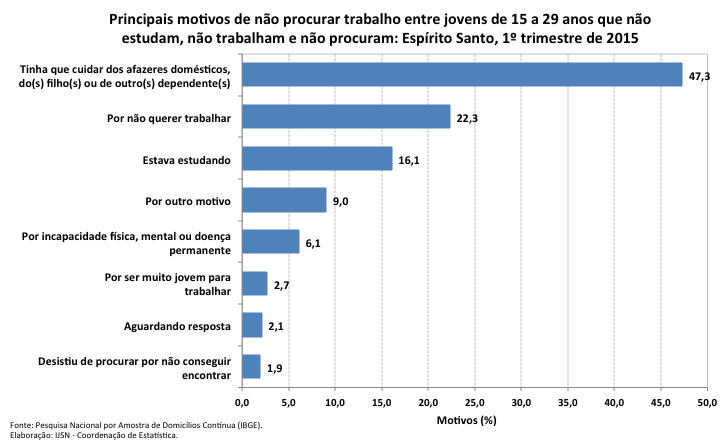 Av. Marechal Mascarenhas de Moraes, 2.524 - Jesus de Nazareth - Vitória - ESCEP 29052-015 - Tel.: (27) 3636-8050IJSN – Instituto Jones dos Santos NevesCoordenação GeralElaboraçãoAndrezza Rosalém VieiraDiretora PresidentePablo JaborDiretor de Estudos e PesquisasProdução dos dadosFrederico NogueiraRafael NevesCoordenação de Estatística - CE